" 25 " февраля 2022 г. № 8-ГО внесении изменений в Муниципальную программу«Поддержка и развитие институтов общества на 2022 - 2024 годы»	В соответствии с Приложением №3 Решения Окружного Совета депутатов ГО «Жатай» № 29-2 от «23» декабря 2021 г. «Об утверждении бюджета Городского округа «Жатай» на 2022 год и плановый период 2023-2024 годов» и на основании п 4. Порядка разработки, утверждения и реализации муниципальных программ Городского округа «Жатай», утвержденного Постановлением Главы Окружной Администрации ГО «Жатай» № 170 от 16.09.2016 года:	1. Внести изменения в Муниципальную программу «Поддержка и развитие институтов общества на 2022 - 2024 годы», утвержденную Постановлением Окружной Администрации  ГО «Жатай» №93-Г от 28.12.2021 г.:	1.1. В паспорте программы графу 3 строки 10 «Объем и источники финансирования» изложить в следующей редакции:	«Источниками финансирования программы являются средства бюджета ГО «Жатай» и бюджета РС(Я). Общий объем финансирования на 2022-2024 годы составляет 11 674,00 тыс. рублей, в т.ч.:Бюджет ГО Жатай – 11 674,00тыс. рублей, в т.ч. по годам:2022 год – 3 869,00 тыс. рублей.2023 год – 3 807,00 тыс. рублей.2024 год – 3 998,00 тыс. рублей.Бюджет РС (Я) – 0,00 тыс.рублейВнебюджетные источники – 0,00  тыс.рублей;»	1.2. В паспорте Подпрограммы №1 «Создание условий для развития потенциала подрастающего поколения, молодёжи», раздела 4 подраздела 4.1 в графе 3 строки 7«Объем и источники финансирования, в том числе по годам реализации»первый абзац изложить в следующей редакции:	«Общий объем финансирования составляет 3 664,00 тыс. рублей, в т. ч. из бюджета Городского округа «Жатай» - 3 664,00 тыс. рублей.	2022 год – 1 114,00 тыс. рублей.2023 год – 1 245,00 тыс. рублей.год – 1 305,00 тыс. рублей.»	1.3. Первый абзац подраздела 4.1.5 «Ресурсное обеспечениеПодпрограммы 1»,раздела 4.1 «Подпрограмма № 1 «Создание условий для развития потенциала подрастающего поколения, молодежи»» изложить в следующей редакции:	«Общий объем финансирования составляет 3 664,00 тыс. рублей, в т. ч. из бюджета Городского округа «Жатай» - 3 664,00 тыс. рублей.	2022 год – 1 114,00 тыс. рублей.2023 год – 1 245,00 тыс. рублей.2024 год – 1 305,00 тыс. рублей.»1.4. В паспорте Подпрограммы №2 «Поддержка семьи и брака», раздела 4 подраздела 4.2 в графе 3 строки 7 «Объем и источники финансирования, в том числе по годам реализации» первый абзац изложить в следующей редакции: «Общий объем финансирования составляет 3 390,00 тыс. рублей, в т. ч. из бюджета Городского округа «Жатай» - 3 390,00 тыс. рублей.	2022 год – 1 171,00 тыс. рублей.2023 год – 1 087,00 тыс. рублей.2024 год – 1 132,00 тыс. рублей.»	1.5. Первый абзац подраздела 4.2.5 «Ресурсное обеспечениеПодпрограммы 2», раздела 4.2 «Подпрограмма №2 «Поддержка семьи и брака»» изложить в следующей редакции: «Общий объем финансирования Программы составляет 3 390тыс. рублей, в т.ч. из бюджета Городского округа «Жатай» - 3 390,00тыс. рублей.2022 год – 1 171,00 тыс. рублей.2023 год – 1 087,00 тыс. рублей.»1.6. В паспорте Подпрограммы №3«Физическая культура и массовый спорт», раздела 4 подраздела 4.3 в графе 3 строки 6 «Объем и источники финансирования, в том числе по годам реализации» первый абзац изложить в следующей редакции: 	«Общий объем финансирования составляет 3 781,00 тыс. рублей, в т. ч. из бюджета Городского округа «Жатай» - 3 781,00 тыс. рублей.	2022 год – 1 381,00 тыс. рублей.2023 год – 1 165,00 тыс. рублей.2024 год – 1 235,00 тыс. рублей.»	1.7. Первый абзац подраздела 4.3.5 «Ресурсное обеспечение Подпрограммы 3», раздела 4.3 «Подпрограмма №3 «Физическая культура и массовый спорт»» изложить в следующей редакции: Общий объем финансирования Программы составляет 3 781,00тыс. рублей, в т.ч. из бюджета Городского округа «Жатай» - 3 781,00тыс. рублей.2022 год – 1 381,00 тыс. рублей.2023 год – 1 165,00 тыс. рублей.2024 год – 1 235,00 тыс. рублей.1.8.В паспорте Подпрограммы №4 «Укрепление общественного здоровья», раздела 4 подраздела 4.4 в графе 3 строки 6 «Объем и источники финансирования, в том числе по годам реализации» первый абзац изложить в следующей редакции: 	«Общий объем финансирования составляет 265,00 тыс. рублей, в т. ч. из бюджета Городского округа «Жатай» - 265,00 тыс. рублей.2022 год – 59,00 тыс. рублей.2023 год – 100,00 тыс. рублей.2024 год – 106,00 тыс. рублей.»1.9. Первый абзац подраздела 4.4.5 «Ресурсное обеспечение Подпрограммы 4», раздела 4.4 «Подпрограмма №4 «Укрепление общественного здоровья»» изложить в следующей редакции: «Общий объем финансирования Программы составляет 265,00тыс. рублей, в т.ч. из бюджета Городского округа «Жатай» - 265,00тыс. рублей.2022 год – 59,00 тыс. рублей.2023 год – 100,00 тыс. рублей.2024 год – 106,00 тыс. рублей.»	1.10.Первый абзац Раздела 5 «Ресурсное обеспечение программы», изложить в следующей редакции:«Общий объем финансирования муниципальной программы составляет 11 674,00 тыс. рублей, в т. ч. из бюджета Городского округа «Жатай» - 11 674,00 тыс. рублей.2022 год – 3 869,00 тыс. рублей.2023 год – 3 807,00 тыс. рублей.2024 год – 3 998,00 тыс. рублей.Из государственного бюджета Республики Саха (Якутия) - 0,00 тыс. руб.»2. Приложение №1 к Муниципальной программе «Поддержка и развитие институтов общества на 2022 - 2024 годы» «План муниципальной программы «Поддержка и развитие институтов общества на 2022 - 2024 годы»изложить в редакции согласно Приложению №1 к настоящему Постановлению.	3.Контроль исполнения настоящего постановления возложить на  заместителя Главы Окружной Администрации ГО «Жатай» по социальным вопросам и внутренней политике Морозову А.А.          Глава                                                                                                             Е.Н. ИсаеваПриложение №1 к Постановлению Окружной Администрации ГО «Жатай» № 8-Г от « 25 » февраля 2022 г. Республика Саха (Якутия)Городской округ"Жатай"ПОСТАНОВЛЕНИЕ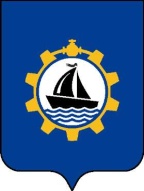 Саха θрθспyyбyлyкэтэ"Жатай"КуораттаађыуокуругунУУРААХПриложение №1
к Муниципальной программе
«Поддержка и развитие институтов общества на 2022 - 2024 годы»
Приложение №1
к Муниципальной программе
«Поддержка и развитие институтов общества на 2022 - 2024 годы»
Приложение №1
к Муниципальной программе
«Поддержка и развитие институтов общества на 2022 - 2024 годы»
Приложение №1
к Муниципальной программе
«Поддержка и развитие институтов общества на 2022 - 2024 годы»
Приложение №1
к Муниципальной программе
«Поддержка и развитие институтов общества на 2022 - 2024 годы»
Приложение №1
к Муниципальной программе
«Поддержка и развитие институтов общества на 2022 - 2024 годы»
Приложение №1
к Муниципальной программе
«Поддержка и развитие институтов общества на 2022 - 2024 годы»
Приложение №1
к Муниципальной программе
«Поддержка и развитие институтов общества на 2022 - 2024 годы»
План реализации муниципальной программы
«Поддержка и развитие институтов общества на 2022 - 2024 годы»План реализации муниципальной программы
«Поддержка и развитие институтов общества на 2022 - 2024 годы»План реализации муниципальной программы
«Поддержка и развитие институтов общества на 2022 - 2024 годы»План реализации муниципальной программы
«Поддержка и развитие институтов общества на 2022 - 2024 годы»План реализации муниципальной программы
«Поддержка и развитие институтов общества на 2022 - 2024 годы»План реализации муниципальной программы
«Поддержка и развитие институтов общества на 2022 - 2024 годы»План реализации муниципальной программы
«Поддержка и развитие институтов общества на 2022 - 2024 годы»План реализации муниципальной программы
«Поддержка и развитие институтов общества на 2022 - 2024 годы»План реализации муниципальной программы
«Поддержка и развитие институтов общества на 2022 - 2024 годы»План реализации муниципальной программы
«Поддержка и развитие институтов общества на 2022 - 2024 годы»(в тыс. руб)(в тыс. руб)N п/пНаименование мероприятийСроки реализацииВсего финансовых средствВ том числе по источникам финансированияВ том числе по источникам финансированияВ том числе по источникам финансированияВ том числе по источникам финансированияВ том числе по источникам финансированияВ том числе по источникам финансированияВ том числе по источникам финансированияN п/пНаименование мероприятийСроки реализацииВсего финансовых средствБюджет РС(Я)Бюджет РС(Я)Бюджет ГО Жатай"Бюджет ГО Жатай"Внебюджетные источникиВнебюджетные источникиОтветственный исполнитель12345566778Муниципальная программа «Поддержка и развитие институтов общества на 2022 - 2024 годы»2022 - 2024Управление культуры, спорта, молодежной и семейной политики Окружной Администрации Городского округа «Жатай»Итого:11674,000,000,0011674,0011674,000,000,00Управление культуры, спорта, молодежной и семейной политики Окружной Администрации Городского округа «Жатай»20223869,000,000,003869,003869,000,000,00Управление культуры, спорта, молодежной и семейной политики Окружной Администрации Городского округа «Жатай»20233807,000,000,003807,003807,000,000,00Управление культуры, спорта, молодежной и семейной политики Окружной Администрации Городского округа «Жатай»20243998,000,000,003998,003998,000,000,00Управление культуры, спорта, молодежной и семейной политики Окружной Администрации Городского округа «Жатай»I.                Подпрограмма «Создание условий для развития потенциала молодежи»I.                Подпрограмма «Создание условий для развития потенциала молодежи»I.                Подпрограмма «Создание условий для развития потенциала молодежи»I.                Подпрограмма «Создание условий для развития потенциала молодежи»I.                Подпрограмма «Создание условий для развития потенциала молодежи»I.                Подпрограмма «Создание условий для развития потенциала молодежи»I.                Подпрограмма «Создание условий для развития потенциала молодежи»I.                Подпрограмма «Создание условий для развития потенциала молодежи»I.                Подпрограмма «Создание условий для развития потенциала молодежи»I.                Подпрограмма «Создание условий для развития потенциала молодежи»I.                Подпрограмма «Создание условий для развития потенциала молодежи»1.Цель N1. Содействие выработки активной жизненной позиции и личностной самореализации молодежи2022 - 2024Управление культуры, спорта, молодежной и семейной политики Окружной Администрации Городского округа «Жатай»Итого:3664,000,000,003664,003664,000,000,00Управление культуры, спорта, молодежной и семейной политики Окружной Администрации Городского округа «Жатай»20221114,000,000,001114,001114,000,000,00Управление культуры, спорта, молодежной и семейной политики Окружной Администрации Городского округа «Жатай»20231245,000,000,001245,001245,000,000,00Управление культуры, спорта, молодежной и семейной политики Окружной Администрации Городского округа «Жатай»20241305,000,000,001305,001305,000,000,00Управление культуры, спорта, молодежной и семейной политики Окружной Администрации Городского округа «Жатай»1.1.Задача 1.1 "Вовлечение молодежи в социальную, трудовую, творческую деятельность"2022 - 2024Специалист по молодежной политике управления культуры, спорта, молодежной и семейной политики Окружной Администрации Городского округа «Жатай»Итого:728,000,000,00728,00728,000,000,00Специалист по молодежной политике управления культуры, спорта, молодежной и семейной политики Окружной Администрации Городского округа «Жатай»2022152,000,000,00152,00152,000,000,00Специалист по молодежной политике управления культуры, спорта, молодежной и семейной политики Окружной Администрации Городского округа «Жатай»2023283,000,000,00283,00283,000,000,00Специалист по молодежной политике управления культуры, спорта, молодежной и семейной политики Окружной Администрации Городского округа «Жатай»2024293,000,000,00293,00293,000,000,00Специалист по молодежной политике управления культуры, спорта, молодежной и семейной политики Окружной Администрации Городского округа «Жатай»1.1.1Организация и проведение молодежных социальных проектов и мероприятий Специалист по молодежной политике управления культуры, спорта, молодежной и семейной политики Окружной Администрации Городского округа «Жатай»Итого:211,000,000,00211,00211,000,000,00Специалист по молодежной политике управления культуры, спорта, молодежной и семейной политики Окружной Администрации Городского округа «Жатай»202240,000,000,0040,0040,000,000,00Специалист по молодежной политике управления культуры, спорта, молодежной и семейной политики Окружной Администрации Городского округа «Жатай»202383,000,000,0083,0083,000,000,00Специалист по молодежной политике управления культуры, спорта, молодежной и семейной политики Окружной Администрации Городского округа «Жатай»202488,000,000,0088,0088,000,000,00Специалист по молодежной политике управления культуры, спорта, молодежной и семейной политики Окружной Администрации Городского округа «Жатай»1.1.2Выявление и поддержка талантливой молодежиСпециалист по молодежной политике управления культуры, спорта, молодежной и семейной политики Окружной Администрации Городского округа «Жатай»Итого:415,000,000,00415,00415,000,000,00Специалист по молодежной политике управления культуры, спорта, молодежной и семейной политики Окружной Администрации Городского округа «Жатай»202280,000,000,0080,0080,000,000,00Специалист по молодежной политике управления культуры, спорта, молодежной и семейной политики Окружной Администрации Городского округа «Жатай»2023165,000,000,00165,00165,000,000,00Специалист по молодежной политике управления культуры, спорта, молодежной и семейной политики Окружной Администрации Городского округа «Жатай»2024170,000,000,00170,00170,000,000,00Специалист по молодежной политике управления культуры, спорта, молодежной и семейной политики Окружной Администрации Городского округа «Жатай»1.1.3Профилактика правонарушений среди несовершеннолетнихСпециалист по молодежной политике управления культуры, спорта, молодежной и семейной политики Окружной Администрации Городского округа «Жатай»Итого:102,000,000,00102,00102,000,000,00Специалист по молодежной политике управления культуры, спорта, молодежной и семейной политики Окружной Администрации Городского округа «Жатай»202232,000,000,0032,0032,000,000,00Специалист по молодежной политике управления культуры, спорта, молодежной и семейной политики Окружной Администрации Городского округа «Жатай»202335,000,000,0035,0035,000,000,00Специалист по молодежной политике управления культуры, спорта, молодежной и семейной политики Окружной Администрации Городского округа «Жатай»202435,000,000,0035,0035,000,000,00Специалист по молодежной политике управления культуры, спорта, молодежной и семейной политики Окружной Администрации Городского округа «Жатай»1.2Задача 1.2. Развитие эффективной системы патриотического воспитания и профилактики экстремизма2022 - 2024Специалист по молодежной политике управления культуры, спорта, молодежной и семейной политики Окружной Администрации Городского округа «Жатай»Итого:256,000,000,00256,00256,000,000,00Специалист по молодежной политике управления культуры, спорта, молодежной и семейной политики Окружной Администрации Городского округа «Жатай»202252,000,000,0052,0052,000,000,00Специалист по молодежной политике управления культуры, спорта, молодежной и семейной политики Окружной Администрации Городского округа «Жатай»2023102,000,000,00102,00102,000,000,00Специалист по молодежной политике управления культуры, спорта, молодежной и семейной политики Окружной Администрации Городского округа «Жатай»2024102,000,000,00102,00102,000,000,00Специалист по молодежной политике управления культуры, спорта, молодежной и семейной политики Окружной Администрации Городского округа «Жатай»1.2.1Гражданско-патриотическое воспитание молодежи, профилактика экстремизма и гармонизация межнациональных отношений2022 - 2024Специалист по молодежной политике управления культуры, спорта, молодежной и семейной политики Окружной Администрации Городского округа «Жатай»Итого:156,000,000,00156,00156,000,000,00Специалист по молодежной политике управления культуры, спорта, молодежной и семейной политики Окружной Администрации Городского округа «Жатай»202242,000,000,0042,0042,000,000,00Специалист по молодежной политике управления культуры, спорта, молодежной и семейной политики Окружной Администрации Городского округа «Жатай»202357,000,000,0057,0057,000,000,00Специалист по молодежной политике управления культуры, спорта, молодежной и семейной политики Окружной Администрации Городского округа «Жатай»202457,000,000,0057,0057,000,000,00Специалист по молодежной политике управления культуры, спорта, молодежной и семейной политики Окружной Администрации Городского округа «Жатай»1.2.2Военно-патриотическое воспитаниеСпециалист по молодежной политике управления культуры, спорта, молодежной и семейной политики Окружной Администрации Городского округа «Жатай»Итого:100,000,000,00100,00100,000,000,00Специалист по молодежной политике управления культуры, спорта, молодежной и семейной политики Окружной Администрации Городского округа «Жатай»202210,000,000,0010,0010,000,000,00Специалист по молодежной политике управления культуры, спорта, молодежной и семейной политики Окружной Администрации Городского округа «Жатай»202345,000,000,0045,0045,000,000,00Специалист по молодежной политике управления культуры, спорта, молодежной и семейной политики Окружной Администрации Городского округа «Жатай»202445,000,000,0045,0045,000,000,00Специалист по молодежной политике управления культуры, спорта, молодежной и семейной политики Окружной Администрации Городского округа «Жатай»1.3Задача N1.3 Руководство и управление в сфере молодежной политики2020 - 2024Специалист по молодежной политике управления культуры, спорта, молодежной и семейной политики Окружной Администрации Городского округа «Жатай»Итого:2680,000,000,002680,002680,000,000,00Специалист по молодежной политике управления культуры, спорта, молодежной и семейной политики Окружной Администрации Городского округа «Жатай»2022910,000,000,00910,00910,000,000,00Специалист по молодежной политике управления культуры, спорта, молодежной и семейной политики Окружной Администрации Городского округа «Жатай»2023860,000,000,00860,00860,000,000,00Специалист по молодежной политике управления культуры, спорта, молодежной и семейной политики Окружной Администрации Городского округа «Жатай»2024910,000,000,00910,00910,000,000,00Специалист по молодежной политике управления культуры, спорта, молодежной и семейной политики Окружной Администрации Городского округа «Жатай»1.3.1Осуществление руководства и управления в сфере молодежной политикиНачальник Управления культуры, спорта, молодежной и семейной политики Окружной Администрации Городского округа «Жатай»Итого:2680,000,000,002680,002680,000,000,00Начальник Управления культуры, спорта, молодежной и семейной политики Окружной Администрации Городского округа «Жатай»2022910,000,000,00910,00910,000,000,00Начальник Управления культуры, спорта, молодежной и семейной политики Окружной Администрации Городского округа «Жатай»2023860,000,000,00860,00860,000,000,00Начальник Управления культуры, спорта, молодежной и семейной политики Окружной Администрации Городского округа «Жатай»2024910,000,000,00910,00910,000,000,00Начальник Управления культуры, спорта, молодежной и семейной политики Окружной Администрации Городского округа «Жатай»II. Подпрограмма «Поддержка семьи и брака»II. Подпрограмма «Поддержка семьи и брака»II. Подпрограмма «Поддержка семьи и брака»II. Подпрограмма «Поддержка семьи и брака»II. Подпрограмма «Поддержка семьи и брака»II. Подпрограмма «Поддержка семьи и брака»II. Подпрограмма «Поддержка семьи и брака»II. Подпрограмма «Поддержка семьи и брака»II. Подпрограмма «Поддержка семьи и брака»II. Подпрограмма «Поддержка семьи и брака»II. Подпрограмма «Поддержка семьи и брака»2Цель N2 Содействие укреплению института семьи и брака2022-2024Управление культуры, спорта, молодежной и семейной политики Окружной Администрации Городского округа «Жатай»Итого:3390,000,000,003390,003390,000,000,00Управление культуры, спорта, молодежной и семейной политики Окружной Администрации Городского округа «Жатай»20221171,000,000,001171,001171,000,000,00Управление культуры, спорта, молодежной и семейной политики Окружной Администрации Городского округа «Жатай»20231087,000,000,001087,001087,000,000,00Управление культуры, спорта, молодежной и семейной политики Окружной Администрации Городского округа «Жатай»20241132,000,000,001132,001132,000,000,00Управление культуры, спорта, молодежной и семейной политики Окружной Администрации Городского округа «Жатай»2.1.Задача N2.1 Профилактика семейного неблагополучия 2022-2024Специалист по делам семьи и детству Управления культуры, спорта, молодежной и семейной политики Окружной Администрации Городского округа «Жатай»Итого:590,000,000,00590,00590,000,000,00Специалист по делам семьи и детству Управления культуры, спорта, молодежной и семейной политики Окружной Администрации Городского округа «Жатай»2022190,000,000,00190,00190,000,000,00Специалист по делам семьи и детству Управления культуры, спорта, молодежной и семейной политики Окружной Администрации Городского округа «Жатай»2023200,000,000,00200,00200,000,000,00Специалист по делам семьи и детству Управления культуры, спорта, молодежной и семейной политики Окружной Администрации Городского округа «Жатай»2024200,000,000,00200,00200,000,000,00Специалист по делам семьи и детству Управления культуры, спорта, молодежной и семейной политики Окружной Администрации Городского округа «Жатай»2.1.1Поддержка детей из многодетных, малообеспеченных семей, семей, находящихся в трудной жизненной ситуации (ТЖС) Специалист по делам семьи и детству Управления культуры, спорта, молодежной и семейной политики Окружной Администрации Городского округа «Жатай»Итого:590,000,000,00590,00590,000,000,00Специалист по делам семьи и детству Управления культуры, спорта, молодежной и семейной политики Окружной Администрации Городского округа «Жатай»2022190,000,000,00190,00190,000,000,00Специалист по делам семьи и детству Управления культуры, спорта, молодежной и семейной политики Окружной Администрации Городского округа «Жатай»2023200,000,000,00200,00200,000,000,00Специалист по делам семьи и детству Управления культуры, спорта, молодежной и семейной политики Окружной Администрации Городского округа «Жатай»2024200,000,000,00200,00200,000,000,00Специалист по делам семьи и детству Управления культуры, спорта, молодежной и семейной политики Окружной Администрации Городского округа «Жатай»2.2Задача 2.2 Организация и проведение мероприятий по укреплению и популяризации семейно-брачных отношений2022-2024Специалист по делам семьи и детству Управления культуры, спорта, молодежной и семейной политики Окружной Администрации Городского округа «Жатай»Итого:185,000,000,00185,00185,000,000,00Специалист по делам семьи и детству Управления культуры, спорта, молодежной и семейной политики Окружной Администрации Городского округа «Жатай»202291,000,000,0091,0091,000,000,00Специалист по делам семьи и детству Управления культуры, спорта, молодежной и семейной политики Окружной Администрации Городского округа «Жатай»202347,000,000,0047,0047,000,000,00Специалист по делам семьи и детству Управления культуры, спорта, молодежной и семейной политики Окружной Администрации Городского округа «Жатай»202447,000,000,0047,0047,000,000,00Специалист по делам семьи и детству Управления культуры, спорта, молодежной и семейной политики Окружной Администрации Городского округа «Жатай»2.2.1Организация и проведение муниципальных мероприятий семейной направленности2020 - 2024Специалист по делам семьи и детству Управления культуры, спорта, молодежной и семейной политики Окружной Администрации Городского округа «Жатай»Итого:185,000,000,00185,00185,000,000,00Специалист по делам семьи и детству Управления культуры, спорта, молодежной и семейной политики Окружной Администрации Городского округа «Жатай»202291,000,000,0091,0091,000,000,00Специалист по делам семьи и детству Управления культуры, спорта, молодежной и семейной политики Окружной Администрации Городского округа «Жатай»202347,000,000,0047,0047,000,000,00Специалист по делам семьи и детству Управления культуры, спорта, молодежной и семейной политики Окружной Администрации Городского округа «Жатай»202447,000,000,0047,0047,000,000,00Специалист по делам семьи и детству Управления культуры, спорта, молодежной и семейной политики Окружной Администрации Городского округа «Жатай»2.2.2Изготовление и размещение материалов социальной направленности по укреплению семейных ценностей Специалист по делам семьи и детству Управления культуры, спорта, молодежной и семейной политики Окружной Администрации Городского округа «Жатай»Итого:0,000,000,000,000,000,000,00Специалист по делам семьи и детству Управления культуры, спорта, молодежной и семейной политики Окружной Администрации Городского округа «Жатай»20220,000,000,000,000,000,000,00Специалист по делам семьи и детству Управления культуры, спорта, молодежной и семейной политики Окружной Администрации Городского округа «Жатай»20230,000,000,000,000,000,000,00Специалист по делам семьи и детству Управления культуры, спорта, молодежной и семейной политики Окружной Администрации Городского округа «Жатай»20240,000,000,000,000,000,000,00Специалист по делам семьи и детству Управления культуры, спорта, молодежной и семейной политики Окружной Администрации Городского округа «Жатай»2.3Задача 2.3 Руководство и управление в в сфере семейной политики2022-2024Специалист по делам семьи и детству Управления культуры, спорта, молодежной и семейной политики Окружной Администрации Городского округа «Жатай»Итого:2615,000,000,002615,002615,000,000,00Специалист по делам семьи и детству Управления культуры, спорта, молодежной и семейной политики Окружной Администрации Городского округа «Жатай»2022890,000,000,00890,00890,000,000,00Специалист по делам семьи и детству Управления культуры, спорта, молодежной и семейной политики Окружной Администрации Городского округа «Жатай»2023840,000,000,00840,00840,000,000,00Специалист по делам семьи и детству Управления культуры, спорта, молодежной и семейной политики Окружной Администрации Городского округа «Жатай»2024885,000,000,00885,00885,000,000,00Специалист по делам семьи и детству Управления культуры, спорта, молодежной и семейной политики Окружной Администрации Городского округа «Жатай»2.3.1Повышение квалификации специалистов семейной сферы2022-2024Специалист по делам семьи и детству Управления культуры, спорта, молодежной и семейной политики Окружной Администрации Городского округа «Жатай»Итого:40,000,000,0040,0040,000,000,00Специалист по делам семьи и детству Управления культуры, спорта, молодежной и семейной политики Окружной Администрации Городского округа «Жатай»202215,000,000,0015,0015,000,000,00Специалист по делам семьи и детству Управления культуры, спорта, молодежной и семейной политики Окружной Администрации Городского округа «Жатай»202315,000,000,0015,0015,000,000,00Специалист по делам семьи и детству Управления культуры, спорта, молодежной и семейной политики Окружной Администрации Городского округа «Жатай»202410,000,000,0010,0010,000,000,00Специалист по делам семьи и детству Управления культуры, спорта, молодежной и семейной политики Окружной Администрации Городского округа «Жатай»2.3.2Осуществление руководства и управления в сфере семейной политикиНачальник Управления культуры, спорта, молодежной и семейной политики Окружной Администрации Городского округа «Жатай»Итого:2575,000,000,002575,002575,000,000,00Начальник Управления культуры, спорта, молодежной и семейной политики Окружной Администрации Городского округа «Жатай»2022875,000,000,00875,00875,000,000,00Начальник Управления культуры, спорта, молодежной и семейной политики Окружной Администрации Городского округа «Жатай»2023825,000,000,00825,00825,000,000,00Начальник Управления культуры, спорта, молодежной и семейной политики Окружной Администрации Городского округа «Жатай»2024875,000,000,00875,00875,000,000,00Начальник Управления культуры, спорта, молодежной и семейной политики Окружной Администрации Городского округа «Жатай»III. Подпрограмма «Физическая культура и массовый спорт»III. Подпрограмма «Физическая культура и массовый спорт»III. Подпрограмма «Физическая культура и массовый спорт»III. Подпрограмма «Физическая культура и массовый спорт»III. Подпрограмма «Физическая культура и массовый спорт»III. Подпрограмма «Физическая культура и массовый спорт»III. Подпрограмма «Физическая культура и массовый спорт»III. Подпрограмма «Физическая культура и массовый спорт»III. Подпрограмма «Физическая культура и массовый спорт»III. Подпрограмма «Физическая культура и массовый спорт»III. Подпрограмма «Физическая культура и массовый спорт»3Цель N3 Улучшение условий физкультурной и спортивной деятельности2022-2024 Управление культуры, спорта, молодежной и семейной политики Окружной Администрации Городского округа «Жатай»Итого:3781,000,000,003781,003781,000,000,00 Управление культуры, спорта, молодежной и семейной политики Окружной Администрации Городского округа «Жатай»20221381,000,000,001381,001381,000,000,00 Управление культуры, спорта, молодежной и семейной политики Окружной Администрации Городского округа «Жатай»20231165,000,000,001165,001165,000,000,00 Управление культуры, спорта, молодежной и семейной политики Окружной Администрации Городского округа «Жатай»20241235,000,000,001235,001235,000,000,00 Управление культуры, спорта, молодежной и семейной политики Окружной Администрации Городского округа «Жатай»3.1Задача 3.1 Привлечение населения к регулярным занятиям физической культуры и массового спорта2022-2024Специалист по физической культуре и спорту Управления культуры, спорта, молодежной и семейной политики Окружной Администрации Городского округа «Жатай»Итого:1271,000,000,001271,001271,000,000,00Специалист по физической культуре и спорту Управления культуры, спорта, молодежной и семейной политики Окружной Администрации Городского округа «Жатай»2022531,000,000,00531,00531,000,000,00Специалист по физической культуре и спорту Управления культуры, спорта, молодежной и семейной политики Окружной Администрации Городского округа «Жатай»2023340,000,000,00340,00340,000,000,00Специалист по физической культуре и спорту Управления культуры, спорта, молодежной и семейной политики Окружной Администрации Городского округа «Жатай»2024400,000,000,00400,00400,000,000,00Специалист по физической культуре и спорту Управления культуры, спорта, молодежной и семейной политики Окружной Администрации Городского округа «Жатай»3.1.1Организация и проведение муниципальных физкультурных и спортивных мероприятий, в том числе мероприятий по реализации Всероссийского физкультурно-спортивного комплекса «Готов к Труду и обороне» (ГТО)2022-2024Специалист по физической культуре и спорту Управления культуры, спорта, молодежной и семейной политики Окружной Администрации Городского округа «Жатай»Итого:460,000,000,00460,00460,000,000,00Специалист по физической культуре и спорту Управления культуры, спорта, молодежной и семейной политики Окружной Администрации Городского округа «Жатай»202250,000,000,0050,0050,000,000,00Специалист по физической культуре и спорту Управления культуры, спорта, молодежной и семейной политики Окружной Администрации Городского округа «Жатай»2023210,000,000,00210,00210,000,000,00Специалист по физической культуре и спорту Управления культуры, спорта, молодежной и семейной политики Окружной Администрации Городского округа «Жатай»2024200,000,000,00200,00200,000,000,00Специалист по физической культуре и спорту Управления культуры, спорта, молодежной и семейной политики Окружной Администрации Городского округа «Жатай»3.1.2Подготовка и участие команд городского округа "Жатай" в соревновательных мероприятиях Дальневосточного Федерального округа, России, Республики Саха (Якутия), а также их стимулирование и поощрениеСпециалист по физической культуре и спорту Управления культуры, спорта, молодежной и семейной политики Окружной Администрации Городского округа «Жатай»Итого:811,000,000,00811,00811,000,000,00Специалист по физической культуре и спорту Управления культуры, спорта, молодежной и семейной политики Окружной Администрации Городского округа «Жатай»2022481,000,000,00481,00481,000,000,00Специалист по физической культуре и спорту Управления культуры, спорта, молодежной и семейной политики Окружной Администрации Городского округа «Жатай»2023130,000,000,00130,00130,000,000,00Специалист по физической культуре и спорту Управления культуры, спорта, молодежной и семейной политики Окружной Администрации Городского округа «Жатай»2024200,000,000,00200,00200,000,000,00Специалист по физической культуре и спорту Управления культуры, спорта, молодежной и семейной политики Окружной Администрации Городского округа «Жатай»3.2.Задача 3.2. Развитие детско-юношеского спорта 2022-2024Специалист по физической культуре и спорту Управления культуры, спорта, молодежной и семейной политики Окружной Администрации Городского округа «Жатай»Итого:860,000,000,00860,00860,000,000,00Специалист по физической культуре и спорту Управления культуры, спорта, молодежной и семейной политики Окружной Администрации Городского округа «Жатай»2022300,000,000,00300,00300,000,000,00Специалист по физической культуре и спорту Управления культуры, спорта, молодежной и семейной политики Окружной Администрации Городского округа «Жатай»2023275,000,000,00275,00275,000,000,00Специалист по физической культуре и спорту Управления культуры, спорта, молодежной и семейной политики Окружной Администрации Городского округа «Жатай»2024285,000,000,00285,00285,000,000,00Специалист по физической культуре и спорту Управления культуры, спорта, молодежной и семейной политики Окружной Администрации Городского округа «Жатай»3.2.1Организация и проведение первенства ГО «Жатай» среди учащихся по видам спорта2023 - 2024Специалист по физической культуре и спорту Управления культуры, спорта, молодежной и семейной политики Окружной Администрации Городского округа «Жатай»Итого:120,000,000,00120,00120,000,000,00Специалист по физической культуре и спорту Управления культуры, спорта, молодежной и семейной политики Окружной Администрации Городского округа «Жатай»20220,000,000,000,000,000,000,00Специалист по физической культуре и спорту Управления культуры, спорта, молодежной и семейной политики Окружной Администрации Городского округа «Жатай»202355,000,000,0055,0055,000,000,00Специалист по физической культуре и спорту Управления культуры, спорта, молодежной и семейной политики Окружной Администрации Городского округа «Жатай»202465,000,000,0065,0065,000,000,00Специалист по физической культуре и спорту Управления культуры, спорта, молодежной и семейной политики Окружной Администрации Городского округа «Жатай»3.2.2Подготовка и участие детско-юношеских команд и юных спортсменов городского округа "Жатай" в соревновательных мероприятиях Дальневосточного Федерального округа, России, Республики Саха (Якутия)2022-2024Специалист по физической культуре и спорту Управления культуры, спорта, молодежной и семейной политики Окружной Администрации Городского округа «Жатай»Итого:180,000,000,00180,00180,000,000,00Специалист по физической культуре и спорту Управления культуры, спорта, молодежной и семейной политики Окружной Администрации Городского округа «Жатай»20220,000,000,000,000,000,000,00Специалист по физической культуре и спорту Управления культуры, спорта, молодежной и семейной политики Окружной Администрации Городского округа «Жатай»202390,000,000,0090,0090,000,000,00Специалист по физической культуре и спорту Управления культуры, спорта, молодежной и семейной политики Окружной Администрации Городского округа «Жатай»202490,000,000,0090,0090,000,000,00Специалист по физической культуре и спорту Управления культуры, спорта, молодежной и семейной политики Окружной Администрации Городского округа «Жатай»3.2.3Мероприятия, направленные на повышение качества и эффективности работы детско-юношеской спортивной школы 2020 - 2024Специалист по физической культуре и спорту Управления культуры, спорта, молодежной и семейной политики Окружной Администрации Городского округа «Жатай»Итого:560,000,000,00560,00560,000,000,00Специалист по физической культуре и спорту Управления культуры, спорта, молодежной и семейной политики Окружной Администрации Городского округа «Жатай»2022300,000,000,00300,00300,000,000,00Специалист по физической культуре и спорту Управления культуры, спорта, молодежной и семейной политики Окружной Администрации Городского округа «Жатай»2023130,000,000,00130,00130,000,000,00Специалист по физической культуре и спорту Управления культуры, спорта, молодежной и семейной политики Окружной Администрации Городского округа «Жатай»2024130,000,000,00130,00130,000,000,00Специалист по физической культуре и спорту Управления культуры, спорта, молодежной и семейной политики Окружной Администрации Городского округа «Жатай»3.3Задача 3.3 Руководство и управление в сфере физической культуры и спорта2022-2024Специалист по физической культуре и спорту Управления культуры, спорта, молодежной и семейной политики Окружной Администрации Городского округа «Жатай»Итого:1650,000,000,001650,001650,000,000,00Специалист по физической культуре и спорту Управления культуры, спорта, молодежной и семейной политики Окружной Администрации Городского округа «Жатай»2022550,000,000,00550,00550,000,000,00Специалист по физической культуре и спорту Управления культуры, спорта, молодежной и семейной политики Окружной Администрации Городского округа «Жатай»2023550,000,000,00550,00550,000,000,00Специалист по физической культуре и спорту Управления культуры, спорта, молодежной и семейной политики Окружной Администрации Городского округа «Жатай»2024550,000,000,00550,00550,000,000,00Специалист по физической культуре и спорту Управления культуры, спорта, молодежной и семейной политики Окружной Администрации Городского округа «Жатай»3.3.1Осуществление руководства и управление в сфере физической культуры и спортаНачальник Управления культуры, спорта, молодежной и семейной политики Окружной Администрации Городского округа «Жатай»Итого:1650,000,000,001650,001650,000,000,00Начальник Управления культуры, спорта, молодежной и семейной политики Окружной Администрации Городского округа «Жатай»2022550,000,000,00550,00550,000,000,00Начальник Управления культуры, спорта, молодежной и семейной политики Окружной Администрации Городского округа «Жатай»2023550,000,000,00550,00550,000,000,00Начальник Управления культуры, спорта, молодежной и семейной политики Окружной Администрации Городского округа «Жатай»2024550,000,000,00550,00550,000,000,00Начальник Управления культуры, спорта, молодежной и семейной политики Окружной Администрации Городского округа «Жатай»IV. Подпрограмма «Укрепление общественного здоровья»IV. Подпрограмма «Укрепление общественного здоровья»IV. Подпрограмма «Укрепление общественного здоровья»IV. Подпрограмма «Укрепление общественного здоровья»IV. Подпрограмма «Укрепление общественного здоровья»IV. Подпрограмма «Укрепление общественного здоровья»IV. Подпрограмма «Укрепление общественного здоровья»IV. Подпрограмма «Укрепление общественного здоровья»IV. Подпрограмма «Укрепление общественного здоровья»IV. Подпрограмма «Укрепление общественного здоровья»IV. Подпрограмма «Укрепление общественного здоровья»4Цель N4 Содействие созданию профилактической (здоровье сберегающей) среды2022-2024Управление культуры, спорта, молодежной и семейной политики Окружной Администрации Городского округа «Жатай»Итого:265,000,000,00265,00265,000,000,00Специалист по физической культуре и спорту Управления культуры, спорта, молодежной и семейной политики Окружной Администрации Городского округа «Жатай»202259,000,000,0059,0059,000,000,00Специалист по физической культуре и спорту Управления культуры, спорта, молодежной и семейной политики Окружной Администрации Городского округа «Жатай»2023100,000,000,00100,00100,000,000,00Специалист по физической культуре и спорту Управления культуры, спорта, молодежной и семейной политики Окружной Администрации Городского округа «Жатай»2024106,000,000,00106,00106,000,000,00Специалист по физической культуре и спорту Управления культуры, спорта, молодежной и семейной политики Окружной Администрации Городского округа «Жатай»4.1Задача 4.1 Профилактика факторов риска неинфекционных заболеваний2022-2024Специалист по физической культуре и спорту Управления культуры, спорта, молодежной и семейной политики Окружной Администрации Городского округа «Жатай»Итого:104,000,000,00104,00104,000,000,00Специалист по физической культуре и спорту Управления культуры, спорта, молодежной и семейной политики Окружной Администрации Городского округа «Жатай»202218,000,000,0018,0018,000,000,00Специалист по физической культуре и спорту Управления культуры, спорта, молодежной и семейной политики Окружной Администрации Городского округа «Жатай»202340,000,000,0040,0040,000,000,00Специалист по физической культуре и спорту Управления культуры, спорта, молодежной и семейной политики Окружной Администрации Городского округа «Жатай»202446,000,000,0046,0046,000,000,00Специалист по физической культуре и спорту Управления культуры, спорта, молодежной и семейной политики Окружной Администрации Городского округа «Жатай»4.1.1Пропаганда Здорового образа жизни (ЗОЖ), профилактические мероприятия по снижению преждевременной смертностиСпециалист по физической культуре и спорту Управления культуры, спорта, молодежной и семейной политики Окружной Администрации Городского округа «Жатай»Итого:104,000,000,00104,00104,000,000,00Специалист по физической культуре и спорту Управления культуры, спорта, молодежной и семейной политики Окружной Администрации Городского округа «Жатай»202218,000,000,0018,0018,000,000,00Специалист по физической культуре и спорту Управления культуры, спорта, молодежной и семейной политики Окружной Администрации Городского округа «Жатай»202340,000,000,0040,0040,000,000,00Специалист по физической культуре и спорту Управления культуры, спорта, молодежной и семейной политики Окружной Администрации Городского округа «Жатай»202446,000,000,0046,0046,000,000,00Специалист по физической культуре и спорту Управления культуры, спорта, молодежной и семейной политики Окружной Администрации Городского округа «Жатай»4.2Задача 4.2 Формирование системы мотивации граждан к здоровому образу жизни2022-2024Специалист по физической культуре и спорту Управления культуры, спорта, молодежной и семейной политики Окружной Администрации Городского округа «Жатай»Итого:161,000,000,00161,00161,000,000,00Специалист по физической культуре и спорту Управления культуры, спорта, молодежной и семейной политики Окружной Администрации Городского округа «Жатай»202241,000,000,0041,0041,000,000,00Специалист по физической культуре и спорту Управления культуры, спорта, молодежной и семейной политики Окружной Администрации Городского округа «Жатай»202360,000,000,0060,0060,000,000,00Специалист по физической культуре и спорту Управления культуры, спорта, молодежной и семейной политики Окружной Администрации Городского округа «Жатай»202460,000,000,0060,0060,000,000,00Специалист по физической культуре и спорту Управления культуры, спорта, молодежной и семейной политики Окружной Администрации Городского округа «Жатай»4.2.1Организация и проведение производственных, общественных зарядок, занятий физической культурой по месту жительства и работы, меры их стимулирования, печать информационных материаловСпециалист по физической культуре и спорту Управления культуры, спорта, молодежной и семейной политики Окружной Администрации Городского округа «Жатай»Итого:161,000,000,00161,00161,000,000,00Специалист по физической культуре и спорту Управления культуры, спорта, молодежной и семейной политики Окружной Администрации Городского округа «Жатай»202241,000,000,0041,0041,000,000,00Специалист по физической культуре и спорту Управления культуры, спорта, молодежной и семейной политики Окружной Администрации Городского округа «Жатай»202360,000,000,0060,0060,000,000,00Специалист по физической культуре и спорту Управления культуры, спорта, молодежной и семейной политики Окружной Администрации Городского округа «Жатай»202460,000,000,0060,0060,000,000,00Специалист по физической культуре и спорту Управления культуры, спорта, молодежной и семейной политики Окружной Администрации Городского округа «Жатай»V. Подпрограмма «Содействие развитию гражданского общества и добровольчества»V. Подпрограмма «Содействие развитию гражданского общества и добровольчества»V. Подпрограмма «Содействие развитию гражданского общества и добровольчества»V. Подпрограмма «Содействие развитию гражданского общества и добровольчества»V. Подпрограмма «Содействие развитию гражданского общества и добровольчества»V. Подпрограмма «Содействие развитию гражданского общества и добровольчества»V. Подпрограмма «Содействие развитию гражданского общества и добровольчества»V. Подпрограмма «Содействие развитию гражданского общества и добровольчества»V. Подпрограмма «Содействие развитию гражданского общества и добровольчества»V. Подпрограмма «Содействие развитию гражданского общества и добровольчества»V. Подпрограмма «Содействие развитию гражданского общества и добровольчества»5Цель N5 Поддержка социально-ориентированных некоммерческих организаций и добровольчества2022-2024Управление культуры, спорта, молодежной и семейной политики Окружной Администрации Городского округа «Жатай»Итого:574,000,000,00574,00574,000,000,00Управление культуры, спорта, молодежной и семейной политики Окружной Администрации Городского округа «Жатай»2022144,000,000,00144,00144,000,000,00Управление культуры, спорта, молодежной и семейной политики Окружной Администрации Городского округа «Жатай»2023210,000,000,00210,00210,000,000,00Управление культуры, спорта, молодежной и семейной политики Окружной Администрации Городского округа «Жатай»2024220,000,000,00220,00220,000,000,00Управление культуры, спорта, молодежной и семейной политики Окружной Администрации Городского округа «Жатай»5.1Задача 5.1 Развитие и стимулирование социально-ориентированных некоммерческих организаций2022-2024Начальник Управления культуры, спорта, молодежной и семейной политики Окружной Администрации Городского округа «Жатай»Итого:420,000,000,00420,00420,000,000,00Начальник Управления культуры, спорта, молодежной и семейной политики Окружной Администрации Городского округа «Жатай»2022100,000,000,00100,00100,000,000,00Начальник Управления культуры, спорта, молодежной и семейной политики Окружной Администрации Городского округа «Жатай»2023155,000,000,00155,00155,000,000,00Начальник Управления культуры, спорта, молодежной и семейной политики Окружной Администрации Городского округа «Жатай»2024165,000,000,00165,00165,000,000,00Начальник Управления культуры, спорта, молодежной и семейной политики Окружной Администрации Городского округа «Жатай»5.1.1Муниципальная поддержка социально-ориентированных некоммерческих организаций Начальник Управления культуры, спорта, молодежной и семейной политики Окружной Администрации Городского округа «Жатай»Итого:420,000,000,00420,00420,000,000,00Начальник Управления культуры, спорта, молодежной и семейной политики Окружной Администрации Городского округа «Жатай»2022100,000,000,00100,00100,000,000,00Начальник Управления культуры, спорта, молодежной и семейной политики Окружной Администрации Городского округа «Жатай»2023155,000,000,00155,00155,000,000,00Начальник Управления культуры, спорта, молодежной и семейной политики Окружной Администрации Городского округа «Жатай»2024165,000,000,00165,00165,000,000,00Начальник Управления культуры, спорта, молодежной и семейной политики Окружной Администрации Городского округа «Жатай»5.2Задача 5.2 Поддержка добровольчества (волонтерства)2022-2024Начальник Управления культуры, спорта, молодежной и семейной политики Окружной Администрации Городского округа «Жатай»Итого:154,000,000,00154,00154,000,000,00Начальник Управления культуры, спорта, молодежной и семейной политики Окружной Администрации Городского округа «Жатай»202244,000,000,0044,0044,000,000,00Начальник Управления культуры, спорта, молодежной и семейной политики Окружной Администрации Городского округа «Жатай»202355,000,000,0055,0055,000,000,00Начальник Управления культуры, спорта, молодежной и семейной политики Окружной Администрации Городского округа «Жатай»202455,000,000,0055,0055,000,000,00Начальник Управления культуры, спорта, молодежной и семейной политики Окружной Администрации Городского округа «Жатай»5.2.1Меры поддержки и стимулирования участия добровольцев в муниципальных мероприятиях и реализации социальных проектовНачальник Управления культуры, спорта, молодежной и семейной политики Окружной Администрации Городского округа «Жатай»Итого:154,000,000,00154,00154,000,000,00Начальник Управления культуры, спорта, молодежной и семейной политики Окружной Администрации Городского округа «Жатай»202244,000,000,0044,0044,000,000,00Начальник Управления культуры, спорта, молодежной и семейной политики Окружной Администрации Городского округа «Жатай»202355,000,000,0055,0055,000,000,00Начальник Управления культуры, спорта, молодежной и семейной политики Окружной Администрации Городского округа «Жатай»202455,000,000,0055,0055,000,000,00Начальник Управления культуры, спорта, молодежной и семейной политики Окружной Администрации Городского округа «Жатай»